KRUMPIRAČA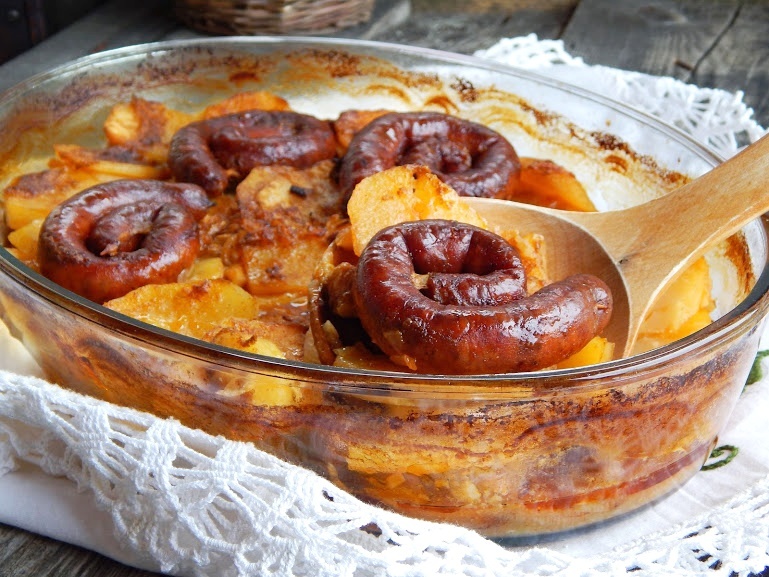 POTREBNO:1 kg krumpira500 g kobasica100 g svinjske mastiPOSTUPAK:Očistiti krompir i izrezati na ploške debljine 0.5 cm, malo posoliti i odozgor staviti kolbasice i mast. Peći u pećnici ugrejanoj na 200 stupnjeva oko 90 min.DOBAR TEK!!!